Diocesi di Cerignola – Ascoli S.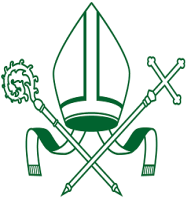 Ufficio Caritas - Ufficio Migrantes - Ufficio MissionarioUfficio di Pastorale Sociale e del Lavoro – Ufficio di Pastorale della SaluteMESSAGGIO DEL SANTO PADRE FRANCESCOIII GIORNATA MONDIALE DEI POVERIDomenica XXXIII del Tempo Ordinario
17 novembre 2019La speranza dei poveri non sarà mai delusa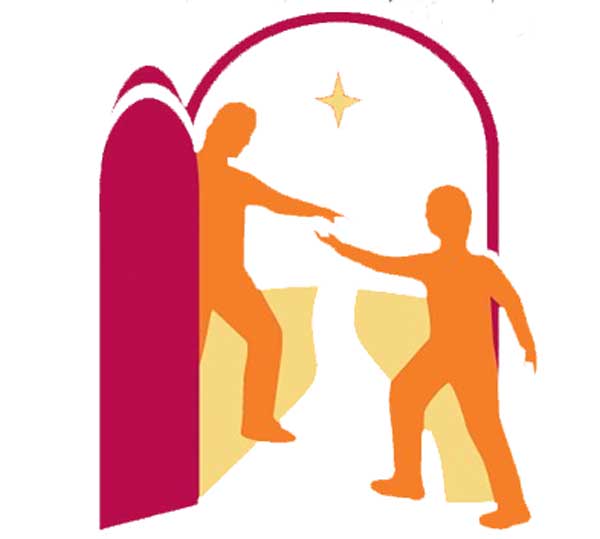 La speranza dei poveri non sarà mai delusa «La speranza dei poveri non sarà mai delusa» (Sal 9,19). Le parole del Salmo manifestano una incredibile attualità. Esprimono una verità profonda che la fede riesce a imprimere soprattutto nel cuore dei più poveri: restituire la speranza perduta dinanzi alle ingiustizie, sofferenze e precarietà della vita.[…]Nel momento della composizione di questo Salmo […] La crisi economica non ha impedito a numerosi gruppi di persone un arricchimento che spesso appare tanto più anomalo quanto più nelle strade delle nostre città tocchiamo con mano l’ingente numero di poveri a cui manca il necessario e che a volte sono vessati e sfruttati. […]Anche oggi dobbiamo elencare molte forme di nuove schiavitù a cui sono sottoposti milioni di uomini, donne, giovani e bambini.Incontriamo ogni giorno famiglie costrette a lasciare la loro terra per cercare forme di sussistenza altrove; orfani che hanno perso i genitori o che sono stati violentemente separati da loro per un brutale sfruttamento; giovani alla ricerca di una realizzazione professionale ai quali viene impedito l’accesso al lavoro per politiche economiche miopi; vittime di tante forme di violenza, dalla prostituzione alla droga, e umiliate nel loro intimo. Come dimenticare, inoltre, i milioni di immigrati vittime di tanti interessi nascosti, spesso strumentalizzati per uso politico, a cui sono negate la solidarietà e l’uguaglianza? E tante persone senzatetto ed emarginate che si aggirano per le strade delle nostre città?[…] Giudicati spesso parassiti della società, ai poveri non si perdona neppure la loro povertà. Il giudizio è sempre all’erta. Non possono permettersi di essere timidi o scoraggiati, sono percepiti come minacciosi o incapaci, solo perché poveri.[…] È un ritornello permanente delle Sacre Scritture la descrizione dell’agire di Dio in favore dei poveri. Egli è colui che “ascolta”, “interviene”, “protegge”, “difende”, “riscatta”, “salva”… Insomma, un povero non potrà mai trovare Dio indifferente o silenzioso dinanzi alla sua preghiera. Dio è colui che rende giustizia e non dimentica (cfr Sal 40,18; 70,6); anzi, è per lui un rifugio e non manca di venire in suo aiuto (cfr Sal 10,14).Si possono costruire tanti muri e sbarrare gli ingressi per illudersi di sentirsi sicuri con le proprie ricchezze a danno di quanti si lasciano fuori. Non sarà così per sempre. Il “giorno del Signore”, come descritto dai profeti (cfr Am 5,18; Is 2-5; Gl 1-3), distruggerà le barriere create tra Paesi e sostituirà l’arroganza di pochi con la solidarietà di tanti. […] Dovunque si volga lo sguardo, la Parola di Dio indica che i poveri sono quanti non hanno il necessario per vivere perché dipendono dagli altri. Sono l’oppresso, l’umile, colui che è prostrato a terra. Eppure, dinanzi a questa innumerevole schiera di indigenti, Gesù non ha avuto timore di identificarsi con ciascuno di essi: «Tutto quello che avete fatto a uno solo di questi miei fratelli più piccoli, l’avete fatto a me» (Mt 25,40). Sfuggire da questa identificazione equivale a mistificare il Vangelo e annacquare la rivelazione. Il Dio che Gesù ha voluto rivelare è questo: un Padre generoso, misericordioso, inesauribile nella sua bontà e grazia, che dona speranza soprattutto a quanti sono delusi e privi di futuro.[…] È un programma che la comunità cristiana non può sottovalutare. Ne va della credibilità del nostro annuncio e della testimonianza dei cristiani.Nella vicinanza ai poveri, la Chiesa scopre di essere un popolo che, sparso tra tante nazioni, ha la vocazione di non far sentire nessuno straniero o escluso, perché tutti coinvolge in un comune cammino di salvezza. […]Recentemente abbiamo pianto la morte di un grande apostolo dei poveri, Jean Vanier, […] È stato un “santo della porta accanto” alla nostra; con il suo entusiasmo ha saputo raccogliere intorno a sé tanti giovani, uomini e donne, che con impegno quotidiano hanno dato amore e restituito il sorriso a tante persone deboli e fragili offrendo loro una vera “arca” di salvezza contro l’emarginazione e la solitudine. […]L’impegno dei cristiani, in occasione di questa Giornata Mondiale e soprattutto nella vita ordinaria di ogni giorno, non consiste solo in iniziative di assistenza che, pur lodevoli e necessarie, devono mirare ad accrescere in ognuno l’attenzione piena che è dovuta ad ogni persona che si trova nel disagio. «Questa attenzione d’amore è l’inizio di una vera preoccupazione» (ibid., 199) per i poveri nella ricerca del loro vero bene. Non è facile essere testimoni della speranza cristiana nel contesto della cultura consumistica e dello scarto, sempre tesa ad accrescere un benessere superficiale ed effimero. È necessario un cambiamento di mentalità per riscoprire l’essenziale e dare corpo e incisività all’annuncio del regno di Dio.La speranza si comunica anche attraverso la consolazione, che si attua accompagnando i poveri non per qualche momento carico di entusiasmo, ma con un impegno che continua nel tempo. I poveri acquistano speranza vera non quando ci vedono gratificati per aver concesso loro un po’ del nostro tempo, ma quando riconoscono nel nostro sacrificio un atto di amore gratuito che non cerca ricompensa.[…] Cari fratelli e sorelle, vi esorto a cercare in ogni povero che incontrate ciò di cui ha veramente bisogno; a non fermarvi alla prima necessità materiale, ma a scoprire la bontà che si nasconde nel loro cuore, facendovi attenti alla loro cultura e ai loro modi di esprimersi, per poter iniziare un vero dialogo fraterno. Mettiamo da parte le divisioni che provengono da visioni ideologiche o politiche, fissiamo lo sguardo sull’essenziale che non ha bisogno di tante parole, ma di uno sguardo di amore e di una mano tesa. Non dimenticate mai che «la peggiore discriminazione di cui soffrono i poveri è la mancanza di attenzione spirituale» (ibid., 200).[…] A volte basta poco per restituire speranza: basta fermarsi, sorridere,  ascoltare. Per un giorno lasciamo in disparte le statistiche; i poveri non sono numeri a cui appellarsi per vantare opere e progetti. I poveri sono persone a cui andare incontro: sono giovani e anziani soli da invitare a casa per condividere il pasto; uomini, donne e bambini che attendono una parola amica. I poveri ci salvano perché ci permettono di incontrare il volto di Gesù Cristo.[…] Il Signore non abbandona chi lo cerca e quanti lo invocano; «non dimentica il grido dei poveri» (Sal 9,13), […] La speranza del povero si fa forte della certezza di essere accolto dal Signore, di trovare in lui giustizia vera, di essere rafforzato nel cuore per continuare ad amare (cfr Sal 10,17).La condizione che è posta ai discepoli del Signore Gesù, per essere coerenti evangelizzatori, è di seminare segni tangibili di speranza. A tutte le comunità cristiane e a quanti sentono l’esigenza di portare speranza e conforto ai poveri, chiedo di impegnarsi perché questa Giornata Mondiale possa rafforzare in tanti la volontà di collaborare fattivamente affinché nessuno si senta privo della vicinanza e della solidarietà. Ci accompagnino le parole del profeta che annuncia un futuro diverso: «Per voi, che avete timore del mio nome, sorgerà con raggi benefici il sole di giustizia» (Ml 3,20).Dal Vaticano, 13 giugno 2019Memoria liturgica di S. Antonio di PadovaFrancesco